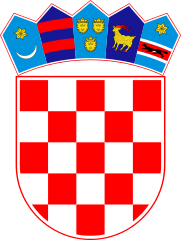 KLASA: 021-05/21-01/64URBROJ: 2178/02-03-21-1Bebrina, 16. prosinca 2021. godineNa temelju članka 69. stavka 4. Zakona o šumama («Narodne Novine» broj 68/15, 115/18, 98/19, 32/20 i 145/20) i članka 32. Statuta općine Bebrina (“Službeni vjesnik Brodsko-posavske županije” broj 02/2018, 18/2019 i 24/2019 i „Glasnika Općine Bebrina“ broj 01/2019, 02/2020 i 4/2021), Općinsko vijeće općine Bebrina na 5. sjednici održanoj 16. prosinca 2021. godine, donosi Izmjena Programautroška sredstava od šumskog doprinosa za 2021. godinuČlanak I.U Programu utroška sredstava od šumskog doprinosa za 2021. godinu („Glasnik Općine Bebrina“ broj 9/2020)(u daljnjem tekstu: Program) mijenja se članak 2. i glasi:„Prihodi od  sredstava  šumskog doprinosa na području općine Bebrina za 2021. godinu ostvarit će se u iznosu od 60.000,00 kuna a utrošit će se za izgradnju komunalne infrastrukture sukladno Programu građenja i Programu održavanja komunalne infrastrukture na području općine Bebrina za 2021. godinu.Sredstva su planirana na rashodima na aktivnosti K100507- izgradnja dječjih igrališta, parkirališta, autobusnih ugibališta, pješačkih staza i ostalih javnih površina.“Članak II.U ostalim dijelovima Program ostaje nepromijenjen.Članak III.	Ova I. izmjena Programa stupa na snagu osmog dana od dana objave u “Glasniku Općine Bebrina“.                                                  OPĆINSKO VIJEĆE OPĆINE BEBRINA                                          				PREDSJEDNIK OPĆINSKOG VIJEĆA  								_________________________                                                                                                          Mijo Belegić, ing.    DostavitiMinistarstvo poljoprivredeJedinstveni upravni odjel, sjednice općinskog vijećaGlasnik Općine BebrinaPismohrana. 